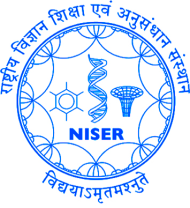 NATIONAL INSTITUTE OF SCIENCE EDUCATION & RESEARCH BHUBANESWARCERTIFICATE OF COMPLETION OF SUMMER PROJECTThis is to certify that Mr./Ms._________________________________________, a student of _________________________________________________________, has successfully completed a summer project titled “____________________ ____________________________________________________________________” under the guidance of __________________________________________ in the School of __________________________ Sciences for a period from _ _ / _ _ / 20_ _  to _ _ / _ _ / 20_ _.Signature of Project Guide 				  Chairperson of SchoolDate: _ _ / _ _ / 20_ _	          							       Place: NISER, Bhubaneswar	